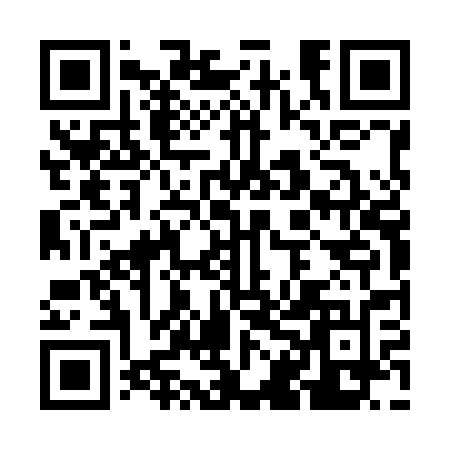 Ramadan times for Merca, SomaliaMon 11 Mar 2024 - Wed 10 Apr 2024High Latitude Method: NonePrayer Calculation Method: Muslim World LeagueAsar Calculation Method: ShafiPrayer times provided by https://www.salahtimes.comDateDayFajrSuhurSunriseDhuhrAsrIftarMaghribIsha11Mon4:594:596:0812:113:206:146:147:1912Tue4:594:596:0812:113:196:136:137:1813Wed4:594:596:0712:103:186:136:137:1814Thu4:584:586:0712:103:176:136:137:1815Fri4:584:586:0712:103:166:136:137:1816Sat4:584:586:0612:093:156:136:137:1717Sun4:574:576:0612:093:146:126:127:1718Mon4:574:576:0612:093:136:126:127:1719Tue4:574:576:0512:093:126:126:127:1720Wed4:564:566:0512:083:116:126:127:1621Thu4:564:566:0512:083:106:116:117:1622Fri4:564:566:0412:083:096:116:117:1623Sat4:554:556:0412:073:086:116:117:1624Sun4:554:556:0412:073:076:116:117:1525Mon4:554:556:0312:073:086:106:107:1526Tue4:544:546:0312:063:086:106:107:1527Wed4:544:546:0312:063:096:106:107:1528Thu4:534:536:0212:063:096:106:107:1429Fri4:534:536:0212:063:096:096:097:1430Sat4:534:536:0212:053:106:096:097:1431Sun4:524:526:0112:053:106:096:097:141Mon4:524:526:0112:053:116:096:097:142Tue4:524:526:0112:043:116:086:087:133Wed4:514:516:0012:043:116:086:087:134Thu4:514:516:0012:043:126:086:087:135Fri4:504:506:0012:043:126:086:087:136Sat4:504:505:5912:033:126:076:077:137Sun4:504:505:5912:033:136:076:077:128Mon4:494:495:5912:033:136:076:077:129Tue4:494:495:5812:023:136:076:077:1210Wed4:484:485:5812:023:146:066:067:12